Allegato e)ESEMPIO DI SCHEDA DI VALUTAZIONE STUDENTE A CURA DELLA STRUTTURA OSPITANTE(riferito al corso di : BIOTECNOLOGIE AMBIENTALI)RUBRICA DELLE COMPETENZELivelli: 4 = Ottimo, 3= Buono, 2= Sufficiente, 1= InsufficienteData ……………………………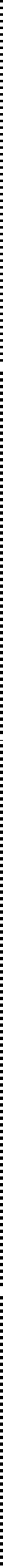 Tutor aziendale	………………….……………………… Responsabile dell’Azienda/Ente ..…….………………………Dati istitutoALTERNANZA SCUOLA-LAVOROa.s.SCHEDA VALUTAZIONE STUDENTESCHEDA VALUTAZIONE STUDENTEStudente:Ente/Azienda	 	Corso: BIOTECNOLOGIE AMBIENTALIUFFICIO/SERVIZIO: _ 	RESPONSABILE:  	QUALIFICA:  	Alternanza Scuola-Lavoro: DAL ………….. AL ………….	N. SETTIMANE …………………….RUOLO IMPLICATOBIOTECNOLOGO SANITARIO AMBIENTALE (3° E 4° ANNO)DENOMINAZIONE DEL PROGETTO SVOLTO DALLO STUDENTEAlternanza Scuola-Lavoro: DAL ………….. AL ………….	N. SETTIMANE …………………….RUOLO IMPLICATOBIOTECNOLOGO SANITARIO AMBIENTALE (3° E 4° ANNO)DENOMINAZIONE DEL PROGETTO SVOLTO DALLO STUDENTECOMPITI DI REALTA’TECNICO DI LABORATORIO CHIMICO/BIOLOGICO.Cataloga e classifica i campioni in ingresso al laboratorio;Esegue le metodiche di attacco del campione per la preparazione alle successive fasi di ana- lisi chimiche strumentali e microbiologiche;Utilizza la strumentazione per analisi chimico/biologiche;Elabora i dati sperimentali per il calcolo delle concentrazioni degli analiti ricercati;Trasferisce i dati su fogli di calcolo per la redazione dei rapporti di prova.TECNICO DI LABORATORIO CHIMICO/BIOLOGICO.Cataloga e classifica i campioni in ingresso al laboratorio;Esegue le metodiche di attacco del campione per la preparazione alle successive fasi di ana- lisi chimiche strumentali e microbiologiche;Utilizza la strumentazione per analisi chimico/biologiche;Elabora i dati sperimentali per il calcolo delle concentrazioni degli analiti ricercati;Trasferisce i dati su fogli di calcolo per la redazione dei rapporti di prova.TECNICO DI LABORATORIO CHIMICO/BIOLOGICO.Cataloga e classifica i campioni in ingresso al laboratorio;Esegue le metodiche di attacco del campione per la preparazione alle successive fasi di ana- lisi chimiche strumentali e microbiologiche;Utilizza la strumentazione per analisi chimico/biologiche;Elabora i dati sperimentali per il calcolo delle concentrazioni degli analiti ricercati;Trasferisce i dati su fogli di calcolo per la redazione dei rapporti di prova.TECNICO DI LABORATORIO CHIMICO/BIOLOGICO.Cataloga e classifica i campioni in ingresso al laboratorio;Esegue le metodiche di attacco del campione per la preparazione alle successive fasi di ana- lisi chimiche strumentali e microbiologiche;Utilizza la strumentazione per analisi chimico/biologiche;Elabora i dati sperimentali per il calcolo delle concentrazioni degli analiti ricercati;Trasferisce i dati su fogli di calcolo per la redazione dei rapporti di prova.FOCUSLIVELLODESCRITTORIPUNTEGGICOMPETENZEÈ in grado di registrare e catalo-4gare il campione e di redigere la scheda di analisiOrganizzare e valutare ade- guatamente informazioni qua-3È in grado di registrare e catalo- gare il campione e se guidato di redigere la scheda di analisiOrganizzare e valutare ade- guatamente informazioni qua-Cataloga e classifica i3È in grado di registrare e catalo- gare il campione e se guidato di redigere la scheda di analisilitative	e	quantitative sull’origine del campionecampioni in ingresso al3È in grado di registrare e catalo- gare il campione e se guidato di redigere la scheda di analisilaboratorio2È in grado di registrare e catalo- gare il campione ma non di redi- gere la scheda di analisiValutare le finalità dell’analisi2È in grado di registrare e catalo- gare il campione ma non di redi- gere la scheda di analisichimico/biologica2È in grado di registrare e catalo- gare il campione ma non di redi- gere la scheda di analisiUtilizzare   e   decodificare   il1Non è in grado autonomamente di registrare, catalogare e redigere la scheda di analisiUtilizzare   e   decodificare   il1Non è in grado autonomamente di registrare, catalogare e redigere la scheda di analisilinguaggio tecnicoEsegue le metodiche di attacco del campione per la preparazione alle suc-4Lavora in modo autonomoAnalizzare, decodificare e ap- plicare metodiche analitiche specifiche dell’analisi prepara- tiva.Esegue le metodiche di attacco del campione per la preparazione alle suc-3Svolge autonomamente i compiti assegnati dal tecnico dell’Igien studioAnalizzare, decodificare e ap- plicare metodiche analitiche specifiche dell’analisi prepara- tiva.cessive fasi di analisi3Svolge autonomamente i compiti assegnati dal tecnico dell’Igien studioOrganizzare la fasi dell’analisicessive fasi di analisi2Deve essere guidato nelle varie fasi dell’analisi preparativaOrganizzare la fasi dell’analisichimiche strumentali e2Deve essere guidato nelle varie fasi dell’analisi preparativapreparativa   in   funzione   deimicrobiologiche (analisi preparativa)2Deve essere guidato nelle varie fasi dell’analisi preparativatempi e degli spazi a disposi- zione.Utilizzare   idonea  strumenta-microbiologiche (analisi preparativa)1Svolge attività di supporto al tec- nico Igienstudio ma non è in gra- do di lavorare autonomamente.tempi e degli spazi a disposi- zione.Utilizzare   idonea  strumenta-1Svolge attività di supporto al tec- nico Igienstudio ma non è in gra- do di lavorare autonomamente.zione di laboratorio.Utilizza la strumentazio- ne per analisi chimi- co/biologiche4E’ in grado autonomamente di uti- lizzare strumentazione disponibili in laboratorioUtilizzare le principali  tecniche	dell’analisi strumentale3Guidato dal tecnico dell’Igienstudio programma e uti- lizza la strumentazione di labora- torioUtilizzare le principali strumentazioni da laboratorio (spettrofotometri,	gas- cromatografi, cappe a flusso laminare ecc…)Comprendere i linguaggi di programmazione degli stru- menti2Utilizza la strumentazione ma non è in grado di gestire la fase di programmazioneUtilizzare le principali strumentazioni da laboratorio (spettrofotometri,	gas- cromatografi, cappe a flusso laminare ecc…)Comprendere i linguaggi di programmazione degli stru- menti1Aiuta il tecnico dell’Igienstudio nell’analisi strumentale.Utilizzare le principali strumentazioni da laboratorio (spettrofotometri,	gas- cromatografi, cappe a flusso laminare ecc…)Comprendere i linguaggi di programmazione degli stru- mentiElabora i dati sperimen- tali per il calcolo delle concentrazioni degli analiti ricercati4Utilizza autonomamente equazio- ni di calcolo delle concentrazioni e fogli di calcolo elettronici.Utilizzare comuni algoritmi matematiciUtilizzare il calcolo stechiometrico per la trasformazione dei risultati sperimentali in espressioni di concentrazione.Utilizzare le strategie del pensiero razionale negli  aspetti algoritmici per affrontare	situazioni problematiche, elaborando opportune soluzioni(essere in grado di risolvere problemi)Elabora i dati sperimen- tali per il calcolo delle concentrazioni degli analiti ricercati3Se guidato riesce ad elaborare i datisperimentali per il calcolo delle concentrazioni.Utilizzare comuni algoritmi matematiciUtilizzare il calcolo stechiometrico per la trasformazione dei risultati sperimentali in espressioni di concentrazione.Utilizzare le strategie del pensiero razionale negli  aspetti algoritmici per affrontare	situazioni problematiche, elaborando opportune soluzioni(essere in grado di risolvere problemi)Elabora i dati sperimen- tali per il calcolo delle concentrazioni degli analiti ricercati2E’ in grado di utilizzare soltanto fogli elettronici di calcoloUtilizzare comuni algoritmi matematiciUtilizzare il calcolo stechiometrico per la trasformazione dei risultati sperimentali in espressioni di concentrazione.Utilizzare le strategie del pensiero razionale negli  aspetti algoritmici per affrontare	situazioni problematiche, elaborando opportune soluzioni(essere in grado di risolvere problemi)Elabora i dati sperimen- tali per il calcolo delle concentrazioni degli analiti ricercati1Non applicabileUtilizzare comuni algoritmi matematiciUtilizzare il calcolo stechiometrico per la trasformazione dei risultati sperimentali in espressioni di concentrazione.Utilizzare le strategie del pensiero razionale negli  aspetti algoritmici per affrontare	situazioni problematiche, elaborando opportune soluzioni(essere in grado di risolvere problemi)Trasferisce i dati su fogli di calcolo per la redazio- ne dei rapporti di prova4Trasferisce in modo autonomo i risultati sperimentali per la com- pilazione dei rapporti di provaUtilizzare comuni algoritmi matematici per calcoli di concentrazioneApplicare i programmi di base del pacchetto OfficeRedigere relazioni tecnichee utilizzare fogli elettronici di calcoloTrasferisce i dati su fogli di calcolo per la redazio- ne dei rapporti di prova3Se guidato riesce a trasferire i ri- sultati sperimentali per la compi- lazione dei rapporti di provaUtilizzare comuni algoritmi matematici per calcoli di concentrazioneApplicare i programmi di base del pacchetto OfficeRedigere relazioni tecnichee utilizzare fogli elettronici di calcoloTrasferisce i dati su fogli di calcolo per la redazio- ne dei rapporti di prova2Non applicabileUtilizzare comuni algoritmi matematici per calcoli di concentrazioneApplicare i programmi di base del pacchetto OfficeRedigere relazioni tecnichee utilizzare fogli elettronici di calcoloTrasferisce i dati su fogli di calcolo per la redazio- ne dei rapporti di prova1Non applicabileUtilizzare comuni algoritmi matematici per calcoli di concentrazioneApplicare i programmi di base del pacchetto OfficeRedigere relazioni tecnichee utilizzare fogli elettronici di calcoloManifesta intraprendenza e curiosità nel voler ap- profondire il progetto su cui sta lavorando4È interessato a conoscere il conte- sto e le finalità di ogni analisi chimico/microbiologica ed è pro- positivo circa le soluzioni tecni- che da adottareSviluppare imprenditorialità e spirito di iniziativa3È interessato a conoscere il conte- sto e le finalità dell’analisi chimi- co/microbiologica2Si limita ad eseguire le operazioni richieste1Non è in grado di eseguire le ope- razioni richiesteAutonomia nello svolgi- mento delle mansioni as- segnate4È completamente autonomo nello svolgere il compito, nella scelta degli strumenti e/o delle informa- zioni, anche in situazioni nuove.Imparare ad imparareAutonomia nello svolgi- mento delle mansioni as- segnate3È completamente autonomo nello svolgere il compito, nella scelta degli strumenti e/o delle informa- zioniImparare ad imparareAutonomia nello svolgi- mento delle mansioni as- segnate2Ha un’autonomia limitata nello svolgere il compito, nella scelta degli strumenti e/o delle informa- zioni e qualche volta abbisogna di spiegazioni integrative e di guidaImparare ad imparareAutonomia nello svolgi- mento delle mansioni as- segnate1Non è autonomo nello svolgimen- to del compito, richiede spiega- zioni e  guida costantiImparare ad imparare